En la Universidad de Jaén, el día 19 de julio de 2021, a las 10.00 horas, tiene lugar la reunión de la Comisión de Biblioteca, con la asistencia de los siguientes miembros:D. Felipe Serrano EstrellaD. Javier Díaz LópezD. Eduardo Domínguez MaesoD. Francisco Javier Gallego ÁlvarezD. Fernando Lerma CoboDña. Manuela Merino GarcíaD. Pedro Luis Pancorbo HidalgoD. Francisco Partal UreñaD. Sebastián Jarillo CalvarroDisculpan su asistencia:Dña. Lourdes de la Torre MartínezOrden del díaCuadro de Mando Integral de la BUJA 2021Indicadores 2020Objetivos 2021Encuestas de satisfacción de usuariosInforme comparativo basado en indicadores Rebiun años 2012-2019Ruegos y preguntasDesarrollo de la Comisión:D. Felipe Serrano inicia la reunión dando la bienvenida a los nuevos miembros que se incorporan a la Comisión de Biblioteca:D. Javier Díaz LópezD. Fernando Lerma CoboTras agradecer el trabajo realizado por los miembros salientes, D. Felipe Serrano detalla la composición y funciones de la Comisión, haciendo referencia al Reglamento de la Biblioteca de la Universidad de Jaén.D. Felipe Serrano presenta el Cuadro de Mando Integral de la BUJA 2021, indicando los aspectos más significativos, tras lo que da la palabra a D. Sebastián Jarillo, que explica su utilidad y detalla su contenido.D. Sebastián Jarillo presenta los indicadores de procesos y los indicadores de carta de servicios 2020 incluidos en el CMI de la BUJA 2021, tras lo que los explica y detalla agrupándolos por procesos y aclarando todas las dudas que surgen entre los miembros de la Comisión.En un momento del debate se hace referencia a las donaciones y D. Felipe Serrano relaciona las recibidas en el año 2020 destacando la Biblioteca de Guadalupe Saiz Muñoz por su volumen y calidad. Se acuerda difundir información sobre dicha donación en la comunidad universitaria y los medios de comunicación. D. Sebastián Jarillo presenta los objetivos 2021 incluidos en el CMI de la BUJA de 2021 detallando los de mayor envergadura y aclarando todas las dudas que surgen entre los miembros de la Comisión. En concreto se destacan dos objetivos:Convertir la Biblioteca en un Centro de Recursos para el Aprendizaje y la Investigación. Promover la elaboración de un proyecto por parte de un arquitecto que remodele los espacios en la planta baja de Biblioteca. Responsable: Director de la Biblioteca. Plazo: 31-12-2021.Este objetivo avanza y ya se han mantenido varias reuniones con el equipo de arquitectosElaboración y difusión de una Guía de publicación en abierto dirigida a los autores de la UJA. Responsable: Jefe de la Sección de Apoyo a la Investigación. Plazo: 31-12-2021La publicación en abierto es una práctica cada vez más extendida y es importante que todos los autores conozcan las ventajas que supone.Convertir TAUJA en un repositorio de materiales docentes, donde TAUJA pasaría a ser una colección. Responsable: Jefa de la Sección de Automatización. Plazo: 31-12-2021La publicación de materiales docentes es una práctica que empieza a valorarse en ranking y convocatorias de ayudas y acreditación.En un momento del debate Dña. Manuela Merino solicita la posibilidad de incluir libros agotados en las bibliografías recomendadas, ya que en la mayoría de ocasiones es posible adquirirlos en circuitos no comerciales o especializados en libros agotados. D. Sebastián Jarillo toma nota e incorporará dicha solicitud como un nuevo objetivo en el CMI.D. Sebastián Jarillo presenta los resultados de las encuestas de satisfacción de usuarios realizadas en 2021 e incluidos en el CMI de la BUJA de 2021, destacando los aspectos más y menos valorados e informa de que en Junta Técnica de 22 de marzo de 2021 se estudiaron los valores obtenidos y se acordó no establecer nuevos objetivos en base a los resultados del análisis de las encuestas, D. Sebastián Jarillo presenta el Informe comparativo basado en indicadores Rebiun años 2012-2019 incluido en el CMI de la BUJA de 2021, explicando cómo se han seleccionado las Universidades que incluye y detallando cada uno de los indicadores analizados.En tiempo de ruegos y preguntas:D. Francisco Partal solicita información sobre los procedimientos para la petición de nueva adquisición de recursos bibliográficos. D. Sebastián Jarillo responde detallando las distintas posibilidades, tanto a nivel UJA como a nivel CBUAD. Pedro Luis Pancorbo pone de manifiesto la publicación de materiales docentes en internet sin la autorización de sus autores, abriéndose un debate sobre la pertinencia de contar con un repositorio institucional espacialmente dedicado a este tipo de recursos.Sin más temas que tratar se da por concluida la reunión a las 12:30 horas.Universidad de Jaén. 19 de julio de 2021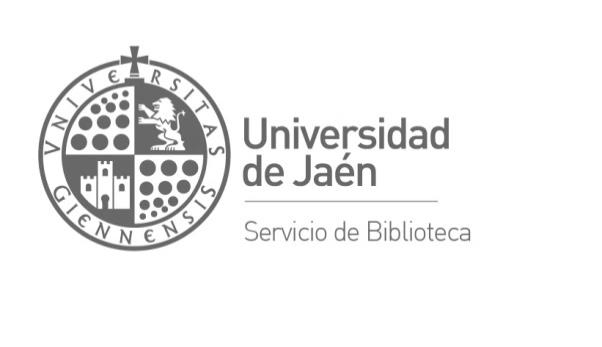 ACTA DE LA REUNIÓN DE LA COMISIÓN DE BIBLIOTECAUniversidad de Jaén, 19 de julio de 2021